Lisa 1Saaremaa Vallavalitsuse 9. mai 2018 määruse nr 2-2/14„Detailplaneeringu algatamise taotlusevorm ning detailplaneeringu koostamise nõuded“juurdeSAAREMAA VALLAVALITSUS
DETAILPLANEERINGU ALGATAMISE TAOTLUSPalun algatada detailplaneering ja väljastada detailplaneeringu lähteseisukohad järgmisele(tele) maaüksusele(tele): Saaremaa vald  Möldri küla Lauri 72101:001:0473________________________________________________________________________________________________________________________________________________(kinnistu nimi ja katastritunnus)Taotluse esitaja/huvitatud isik: Juriidiline isik      jah Eraisik Nimi __Wiigi OÜ____________________________________________________________Aadress____Suur-Lossi 25, Haapsalu______________________________________________Registrikood/isikukood _________12090296_________________________________________Kontakttelefon _____5056561____________________________________________________E-post _____martinhaapsalu@gmail.com____________________________________________________Taotluse esitaja/huvitatud isiku suhe maaüksusega:				kinnistu omanik	jah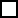 hoone omanik		volitatud esindaja	muu			Detailplaneeringu koostamise eesmärk:Maaüksuse jagamine kaheks maatulundusmaaks koos õuealadega ja ehitusõiguse määramine kahe üksikelamu ning abihoonete ehitamiseks______________________________________________________________________________________________________________________________________________________________________________________________________________________________________________________________________________	Planeeritakse üksikelamuid
	___________________________kaks_______________________________________(elamute arv)
	Planeeritakse korruselamuid
	__________________________ei planeerita___________________________________(korruselamute arv, taotletav korruselisus, kortereid ühes korruselamus)
	Planeeritakse ridaelamuid
	________________________ei planeerita______________________________________(ridaelamubokside arv)
	Planeeritakse ärihooneid
	__________________________ ei planeerita ___________________________________(ärihoonete arv, taotletav korruselisus)
	Planeeritaks e tootmishooneid
	__________________________ ei planeerita ___________________________________(tootmishoonete arv, taotletav korruselisus)
	Muu eelpool nimetamata eesmärk
	__________________________________________________________________________(kirjeldus)Olemasoleva maaüksuse üldiseloomustus____hoonestamata, kaetud madala lehtpuuvõsa ja kadakatega_____________________________________________________________________________________________________________Olemasolevad ehitised:_____puuduvad__________________________________________________________________________________________________________________________________________________________________________________________________________________________________Olemasolevad kommunikatsioonid:
elektrivarustus		 ___puudub__________________________________________________veevarustus		 ___ puudub _________________________________________________kanalisatsioon		 ___ puudub _________________________________________________sidevarustus		 ____ puudub ________________________________________________Planeeritavad kommunikatsioonid:
elektrivarustus		 ____liitumine________________________________________________veevarustus		 ____lokaalne______________________________________________kanalisatsioon		 ____lokaalne________________________________________________sidevarustus		 ____________________________________________________________Teede ja juurdepääsude olemasolu_____mahasõiduga 21108 Lõmala-Kaugatoma teelt____________________________________
________________________________________________________________________________(näidata, milliselt teelt)Maakasutuse juhtotstarve liigilt üldisemas planeeringus
__üksilelamute ala_____________________________________________________________
DETAILPLANEERINGU ALGATAMISE TAOTLUSELE LISATAKSE kavandatavat tegevustkirjeldav eskiislahendus vastavalt Saaremaa Vallavalitsuse 9. mai 2018 määrusega nr 2-2/14kehtestatud „Detailplaneeringu algatamise taotluse vorm ning detailplaneeringu koostamise nõuded“ paragrahvile 4.NÕUSTUN  x    EI NÕUSTU      DETAILPLANEERINGU KOOSTAMIST RAHASTAMAKui detailplaneeringu algatamise taotluse kohaselt soovitakse planeeringu koostamise rahastamist kohaliku omavalitsuse kulul, menetleb kohalik omavalitsus taotlust edasi juhul, kui taotletava planeeringu koostamine on kohaliku omavalitsuse eelarves ette nähtud. 
ALGATAMISE TAOTLUSE ESITAMISEGA KINNITAN, ET OLEN TEADLIK:Vastavalt planeerimisseaduse § 130 võidakse detailplaneeringu algatamise taotluse esitajaga/huvitatud isikuga sõlmida leping detailplaneeringu koostamise ja/või rahastamise kohta, kuidetailplaneeringu algatamist taotletakse erahuvides.Vastavalt planeerimisseaduse § 131 lõikele 2 sõlmitakse algatamise taotluse esitajaga/huvitatud isikuga ja Saaremaa valla vahel leping detailplaneeringukohaste avalikuks kasutamiseks ette nähtudtee ja sellega seonduvate rajatiste, haljastuse, välisvalgustuse ning tehnorajatiste välja ehitamiseks.Juhul, kui Saaremaa vald ja detailplaneeringu koostamise algatamise taotluse esitajaga/huvitatud isikuga kokkulepet ei saavuta ning vallal puuduvad võimalused planeerimisseaduse §-st 131 tulenevate kohustuste täitmiseks, on vallal õigus jätta detailplaneering algatamata, vastuvõtmata võikehtestamata.Taotluse lisad:1. Detailplaneeringu eskiislahendus2. Volitatud isiku puhul volitusDetailplaneeringu algatamise taotluse esitaja/huvitatud isik vastutab esitatud andmete õigsuse eestDetailplaneeringu algatamise taotluse esitaja/huvitatud isik
__________________________________
__________________________________(kuupäev ja allkiri)